Программа развития ученического самоуправления«Если не я, то кто же?»Пояснительная запискаВоспитательная работа Муниципального бюджетного общеобразовательного учреждения «Средняя общеобразовательная школа № 19 с углубленным изучением отдельных предметов» строится на принципах гуманной педагогики. В МБОУ СОШ № 19 сложилась благоприятная система взаимоотношений учитель - обучающийся, обучающийся-обучающийся, учитель-учитель, учитель-родитель.Целью воспитания в школе является выявление и развитие способностей каждого обучающегося, формирование духовно богатой, свободной, физически здоровой, творчески мыслящей личности, обладающей прочными базовыми знаниями; личности, ориентированной на высокие нравственные ценности; создание условий для реализации интересов обучающегося в различных видах деятельности.Задачи воспитательной работы:- усиление воспитательной функции образования, направленной на формирование патриотизма, гражданской ответственности, нравственности;- обеспечение сотрудничества МБОУ СОШ № 19 с родителями обучающегося по всем направлениям воспитательной деятельности;- поддержание и укрепление школьных традиций, способствующих созданию общешкольного коллектива;- развитие инициативы, самостоятельности обучающегося, ответственности за состояние дел в МБОУ СОШ № 19, формирование управленческих умений и навыков, развитие и совершенствование школьного ученического самоуправления.Для   достижения целей в воспитательную систему школы положены следующие подходы:Деятельностный подход как стратегия гуманизации технологий воспитания. Чем разнообразнее и продуктивнее значимая для личности деятельность, тем эффективнее происходит овладение общечеловеческой и профессиональной культурой.Личностно-ориентированный подход, требующий от учителя отношения к обучающемуся как к уникальному явлению, независимо от его индивидуальных особенностей.Полусубъектный подход обусловлен условиями субъект-субъектных отношений. Педагог не воспитывает, не учит, а активизирует обучающихся к саморазвитию, изучает их активность, создает условия для самодвижения.Индивидуально-творческий подход предполагает развитие мотивации во всех видах деятельности, организацию самодвижения к конечному результату. Основное назначение состоит в создании условий для самореализации личности, выявления и развития творческих возможностей каждого обучающегося.Воспитательная система выполняет следующие функции:развивающую, направленную на стимулирование положительных  изменений в личности ребенка и педагога,   поддержку процессов самовыражения детей и взрослых, обеспечение развития педагогического и ученического коллективов;интегрирующую, содействующую соединению в одно целое ранее разрозненных и  несогласованных воспитательных воздействий;защитную, направленную на повышение уровня социальной  защищенности обучающихся и педагогов, нейтрализацию влияния негативных факторов окружающей среды на личность ребенка и процесса его развития;компенсирующую, предполагающую создание условий в школе  для компенсации недостаточного участия семьи в обеспечении жизнедеятельности ребенка, раскрытии и развитии его склонностей и способностей;корректирующую, заключающуюся в осуществлении педагогически  целесообразной коррекции поведения и общения школьника с целью уменьшения силы  негативного влияния на формирование личности.Основополагающие принципы взаимоотношений между субъектами воспитательной системы:гуманизм;демократичность;соуправление, сотрудничество;социальное партнерство.В основу воспитательной деятельности положены принципы:Творчество – источник развития школы.Союз обучающихся, учителей и родителей – единственный путь  развития школы.Максимальный учет интересов и потребностей обучающихся во всех сферах деятельности.Расширение воспитательного пространства в интересах создания социально позитивной среды жизнедеятельности школьника.Научно-методическое обеспечение   воспитательной   системыПрограмма воспитания обучающихся, составленной   на   основе последних достижений науки в области теории и методики воспитания и не противоречащей действующему законодательству в области воспитания и образования в Российской Федерации.Издание информационно-методических   материалов в  помощь организаторам воспитательного процесса, организация системы обмена информацией по вопросам воспитания с другими социальными институтами, обеспечивающими единое воспитательное   пространство.Создание условий для эффективной работы методического  объединения классных руководителей, социального педагога, педагога - психолога.Повышение уровня компетентности классных руководителей через организацию и проведение педагогических советов, совещаний и семинаров по проблемам воспитания.Мониторинг воспитательной системы.Нормативно-правовое обеспечение  воспитательной системы:Устав МБОУ СОШ № 19, отражающий особенности воспитательной деятельности;Нормативно-правовые документы (федеральные, региональные, муниципальные) по организации воспитательного процесса в школе;Должностные инструкции, планы работы педагогов, организующих воспитательный процесс, целевые программы воспитания;Документация по контролю за реализацией воспитательного процесса и его эффективности.Организационное обеспечение   воспитательной системыОбразовательное учреждение укомплектовано  квалифицированными и профессиональными специалистами в области воспитания в соответствии со штатным расписанием.Кадровый состав,   обеспечивающий реализацию воспитания   в образовательном учреждении, принимает ценностные ориентации и нравственные нормы, определяющие атмосферу в образовательном учреждении, обладает высокими моральными качествами.Материально-техническое обеспечение воспитательной системыОбразовательная организация  размещается в помещении пригодном для осуществления учебно-воспитательного процесса и обеспечено необходимыми видами коммунально-бытового обслуживания.По своим размерам и состоянию помещение отвечает  требованиям санитарных норм и правил, а также требованиям пожарной безопасности.Для реализации     воспитательного процесса      образовательная  организация имеет следующее техническое   обеспечение: музыкальную аппаратуру и оборудование для проведения культурно - массовых мероприятий, мультимедийное оборудование, спортивное снаряжение и т. д.Самоуправление – важная и необходимая часть воспитательного процесса в Учреждении. Самоуправление обучающихся выражается в самостоятельности проявлять инициативу, принимать решения и реализовывать их в интересах своего коллектива. Участие обучающихся в ученическом самоуправлении способствует формированию более четкой осознанной гражданской позиции и ценностного отношения к себе и другим, развивает социальные навыки поведения и установки на самостоятельное принятие решений для достижения общественно значимых целей. В нашем Учреждении эта работа организована в рамках реализации программы развития ученического самоуправления «Если не я, то кто же?»         Цель программы: Воспитание ответственной личности, способной к самореализации и адаптации в обществе.Задачи:развитие лидерских качеств методами активного социально- психологического обучения; развитие творческого, культурного и коммуникативного потенциала обучающихся;создание комфортной обстановки общения и творчества;формирование мотивационной - потребностной сферы личности ученика, его положительного социального опыта и помощь в освоении социальных ролей.Основные направления деятельностиСоздание организационно-педагогических условий для функционирования органов самоуправления.Стимулирование социально значимой направленности деятельности ученического самоуправления.Обновление содержания воспитательной деятельности.Концепция программыУченическое самоуправление дает возможность обучающемуся:приобрести опыт управленческой деятельности;раскрыть и реализовать организаторские и творческие способности обучающихся;ощутить свою значимость и причастность к решению вопросов и проблем Учреждения;доминировать позитивные тенденции психического состояния в урочной и внеурочной деятельности.Развиваясь в различных видах деятельности обучающихся, ученическое самоуправление охватывает все большее число задач, которые раньше решали члены педагогического коллектива.Создание организационно-педагогических условий для функционирования органов ученического самоуправления предполагает:Формирование демократической культуры отношений педагогов и обучающихся. Каждый обучающийся, учитель должен четко осознавать комплекс своих прав, знать перечень своих обязанностей, иметь гарантии их выполнения. Отношения строятся на взаимном уважении, и на этой основе укрепляется сфера дружеских отношений.Предоставление обучающимся согласно Закону РФ «Об образовании» права на участие наравне с родителями и педагогами в принятии решений осуществлении деятельности, определяющей динамику позитивного развития школы, улучшение состояния учебно-воспитательного процесса.Формирование единого коллектива учителей, родителей и обучающихся.Функции ученического самоуправленияСамоактивизацияВовлечение как можно большего числа членов ученических коллективов в решение управленческой проблемы, систематическую работу по включению их в управление новыми сферами деятельности.Организационное саморегулированиеГибкость в реализации организаторских функций членами ученических коллективов, устойчивое влияние актива на коллектив, способность последнего самостоятельно изменять свою структуру с целью более успешного решения организационных задач.Коллективный самоконтрольПостоянный самоанализ органами самоуправления и отдельными организаторами своей деятельности и на основе этого поиск более эффективных решений поставленных задач.Спектр социальных функций обучающихся в рамках системы школьного самоуправления очень широк. В рамках этого вида деятельности обучающиеся имеют возможность:участвовать в принятии решений Совета Учреждения;решать вопросы, связанные с самообслуживанием, поддержанием порядка, дисциплины, дежурства и работы в Учреждении;контролировать выполнение обучающимися основных прав и обязанностей;защищать права обучающихся на всех уровнях управления Учреждением.Деятельность органов школьного ученического самоуправления создаёт условия для реализации обучающимися собственных социальных инициатив, а также:придания общественного характера системе управления образовательными отношениями в Учреждении;создания общешкольного уклада, комфортного для обучающихся и педагогов, способствующего общественной активности обучающихся.Важным условием педагогической поддержки социализации обучающихся является их включение в общественно значимые дела, социальные и культурные практики. Организация и проведение таких практик могут осуществляться педагогами совместно с родителями обучающихся, квалифицированными представителями общественных и традиционных религиозных организаций, учреждений культуры.Цель детского самоуправления реализуется в ходе мероприятий. Система ключевых дел в школе формировалась с учетом традиций и желаний обучающихся. Первые места в рейтинге самых интересных школьных дел заняли: «Турслет», «День самоуправления», «Стартин», «Хэллоуин», Новогодние праздники, 8 марта, «День Святого Валентина», «А ну-ка, девушки!».      Крупные события школьной жизни, подготовленные большинством, содержат в себе основополагающие ценности и нравственные ориентиры. Важное преимущество школьного творческого дела состоит в том, что оно позволяет классам увидеть себя в зеркале других классов, сравнить, сопоставить. Это очень важно для формирования общественного мнения, коллективной самооценки, роста группового самосознания. Не меньшее значение эти крупные дела имеют для учителей, они выводят за рамки класса, открывают возможности для взаимодействия, педагогической рефлексии. В школе проводятся следующие традиционные праздники: День Знаний, День пожилых людей, День Учителя, Туристический слет, Стартин, День Памяти, Дни Здоровья, Осенний бал, День Матери, Новогодний Бал-маскарад, День защитников Отечества, Международный женский день, День Победы, Последний звонок, Выпускной вечер. Главное в этой работе заключается в том, что обучающиеся приобретают навыки организации и управления в творческой, интересной для них форме.Подтверждением успешности традиционных школьных мероприятий является то, что  практически все члены школьного самоуправления назвали почти все традиционные школьные мероприятия как запомнившиеся своей яркостью, интересным содержанием, разнообразием, полезными знаниями, состязательностью. Данные факты говорят о том, что наши традиции сохраняются благодаря усилиям всех тех учителей, которые активно, творчески поддерживают и развивают их.Такая структура воспитательной работы позволяет охватить всех обучающихся школы, исходя из их склонностей и интересов, способствует всестороннему развитию личности каждого ребенка.Этапы развития детской активностиВ результате включения детей в организационно-управленческую деятельность в школе наблюдается развитие личности ученика в системе школьного самоуправления.1-й этап развития активности:        Деятельность личности по добросовестному выполнению поручения формирует добросовестность к порученному делу.2-й этап развития активности:        Выполнение общественных поручений, при которых он сам находит и использует некоторые способы его осуществления, формирует навык самоконтроля и требовательности к себе.Высший этап развития активности:        Ученик сам выбирает дело и определяет пути его выполнения; характеризуется творческим отношением личности к конкретному делу.Структура органов власти Федерации объединенных республик школы (ФОРШ)Полномочия органов власти Федерации объединенных республик школыПрезидент - возглавляет работу Совета Федерации, координирует, контролирует Федеральное Правительство, проводит заседания Правительства, принимает участие в работе Суда, в выработке решений Суда, выступает с различными инициативами,  имеет право издавать указы. Федеральный суд – формирует правовую грамотность членов Федерации, рассматривает дела правонарушителей Федерации, проводит с ними профилактическую работу.Советники президента – консультируют Президента Федерации, помогая ему действовать в рамках своих правовых  компетенций.Совет федерации - представительный орган власти Федерации. Координирует деятельность Республик, вносит предложения в работу Президента Федерации и Федерального Правительства. Состав: Президент Федерации, Президенты Республик,  Советники Президента. Федеральное правительство – это исполнительный орган власти Федерации, включает в себя: Министерство Информации, Министерство Внутренних дел, Министерство Спорта Министерство Культуры.Министерство информации  - отвечает за формирование правовой грамотности обучающихся, информирует об актуальных событиях и правдиво отражает их через издание газет, листовок, коллажей.Министерство внутренних дел - следит за соблюдением законности в ОУ, отвечает за организацию трудовой деятельности, организует и контролирует дежурство в ОУ.Министерство спорта - отвечает за развитие культуры здорового образа жизни у всех членов ОУ, формирует и готовит команды на конкурсы и состязания школьного и муниципального  уровней.Министерство культуры - отвечает за развитие культурной политики в ОУ, принимает участие в организации культурно - массовых мероприятий, координирует работу Агентств, работает на имидж ОУ. Агентство хореографии – отвечает за развитие культурной политики в ОУ, формирует танцевальные номера, отвечает за качественную подготовку и представление ОУ на муниципальном уровне.Театральное агентство - отвечает за развитие культурной политики  в ОУ, формирует и готовит художественные номера.Вокальное агентство - отвечает за развитие культурной политики  в ОУ, формирует и готовит вокальные  номера.Полномочия Федерального суда Рассмотрение фактов нарушения правил поведения обучающимися Вынесение решений в отношении нарушителей правил поведения обучающихся Оказание помощи в разрешении конфликтных ситуаций между участниками образовательного процесса Консультативная помощь обучающимсяВоспитательная  и разъяснительная работа с обучающимисяПорядок формирования: путем выборов в республиках (классных коллективах)Состав: по одному представителю от республик  из числа 9, 10, 11 классовКонцепция ФОРШНаши принципыДобровольность: Никогда не надо никого заставлять что-то делать.Творчество: Каждое дело делаем творчески, а иначе не делать совсем.Романтика: Каждому человеку свойственно мечтать, а мечтам свойственно сбываться.Индивидуальность: Каждый человек талантлив, но не каждый знает о своем таланте.Самостоятельность: Сами придумываем,сами готовим, сами проводим.Наши законыКто, если не ты?Каждое дело до конца!Все дела творчески, иначе – зачем?Пришел, не молчи!Говоришь - думай!Не согласен - спорь!Критикуешь – предлагай!Предлагаешь – действуй!Наши праваДобровольно вступать в организацию и выходить из неё.Избирать и быть избираемым.Проявлять активность и творчество.Высказывать своё мнение.Выбирать дело или поручение в соответствие со своими возможностями и способностями.Наши обязанностиСоблюдать принципы и законы    ФОРШПоддерживать традиции.Уважать мнения других.Уметь слушать друг друга.Достойно представлять объединения за пределами школы.Ответственно относиться к  порученному делу.Флаг ФОРШ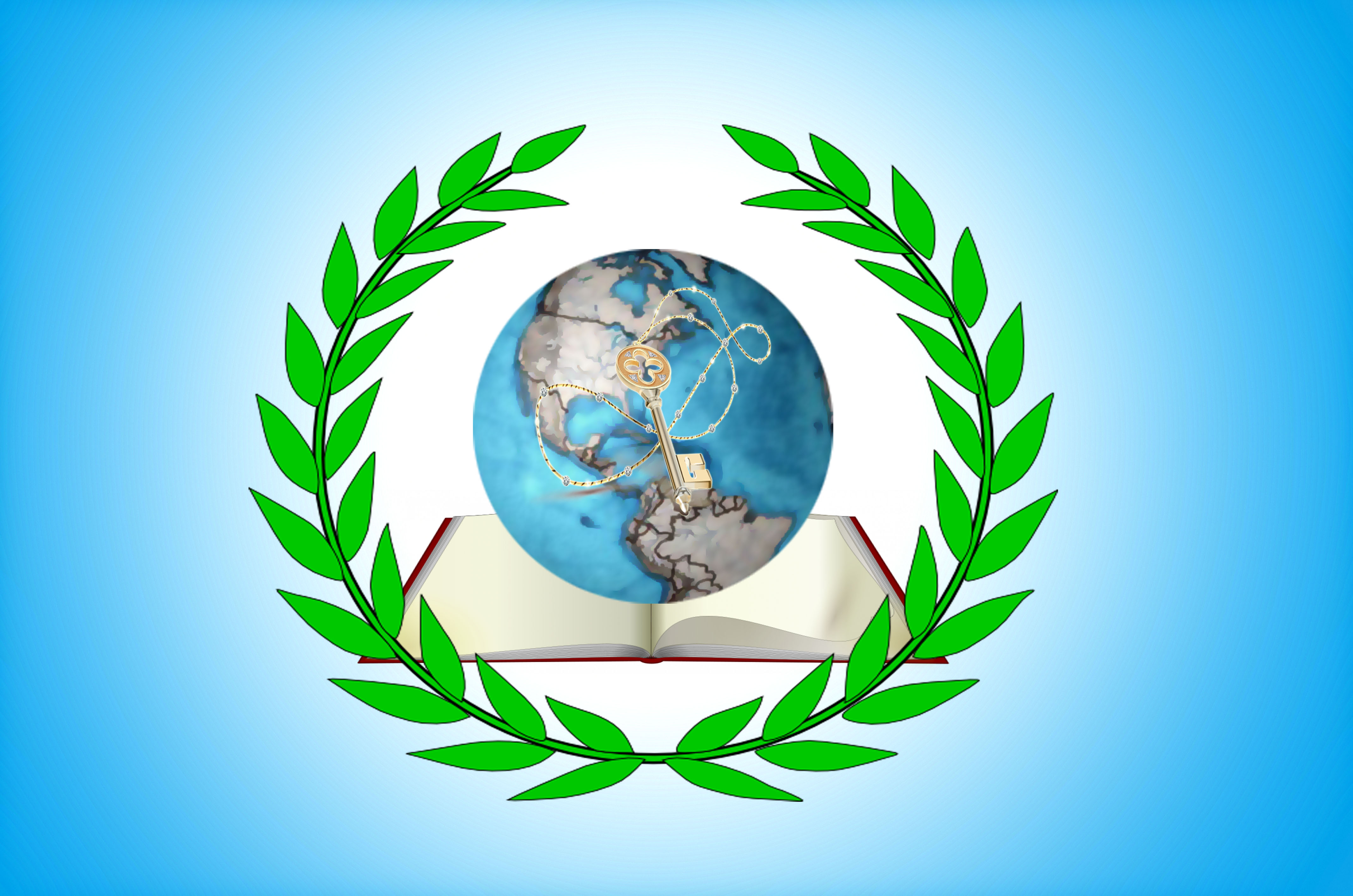 Календарно - тематическое планирование№занятияТемаФорма организацииАудиторныеВнеаудиторныеДата планДата фактМое здоровье ( 4ч)Цель: устойчивая внутренняя мотивация детей на здоровый образ жизниМое здоровье ( 4ч)Цель: устойчивая внутренняя мотивация детей на здоровый образ жизниМое здоровье ( 4ч)Цель: устойчивая внутренняя мотивация детей на здоровый образ жизниМое здоровье ( 4ч)Цель: устойчивая внутренняя мотивация детей на здоровый образ жизниМое здоровье ( 4ч)Цель: устойчивая внутренняя мотивация детей на здоровый образ жизниМое здоровье ( 4ч)Цель: устойчивая внутренняя мотивация детей на здоровый образ жизниМое здоровье ( 4ч)Цель: устойчивая внутренняя мотивация детей на здоровый образ жизни1Я – часть природыКомплексное занятие12Будь здоров на сто годовВстреча с медицинским работником13Каковы еда и питье, таково и житьеМини-спектакль14Мой режим дняПрактическая работа1Моя семья (4 ч)Цель: систематизация и конкретизация знаний учащихся по теме «Семья» с опорой на их жизненный опыт, ознакомление школьников с правами и обязанностями ребенка в семье, взаимосвязь между членами семьи разных поколений, формирование потребности в добрых, дружеских взаимоотношениях в семьеМоя семья (4 ч)Цель: систематизация и конкретизация знаний учащихся по теме «Семья» с опорой на их жизненный опыт, ознакомление школьников с правами и обязанностями ребенка в семье, взаимосвязь между членами семьи разных поколений, формирование потребности в добрых, дружеских взаимоотношениях в семьеМоя семья (4 ч)Цель: систематизация и конкретизация знаний учащихся по теме «Семья» с опорой на их жизненный опыт, ознакомление школьников с правами и обязанностями ребенка в семье, взаимосвязь между членами семьи разных поколений, формирование потребности в добрых, дружеских взаимоотношениях в семьеМоя семья (4 ч)Цель: систематизация и конкретизация знаний учащихся по теме «Семья» с опорой на их жизненный опыт, ознакомление школьников с правами и обязанностями ребенка в семье, взаимосвязь между членами семьи разных поколений, формирование потребности в добрых, дружеских взаимоотношениях в семьеМоя семья (4 ч)Цель: систематизация и конкретизация знаний учащихся по теме «Семья» с опорой на их жизненный опыт, ознакомление школьников с правами и обязанностями ребенка в семье, взаимосвязь между членами семьи разных поколений, формирование потребности в добрых, дружеских взаимоотношениях в семьеМоя семья (4 ч)Цель: систематизация и конкретизация знаний учащихся по теме «Семья» с опорой на их жизненный опыт, ознакомление школьников с правами и обязанностями ребенка в семье, взаимосвязь между членами семьи разных поколений, формирование потребности в добрых, дружеских взаимоотношениях в семьеМоя семья (4 ч)Цель: систематизация и конкретизация знаний учащихся по теме «Семья» с опорой на их жизненный опыт, ознакомление школьников с правами и обязанностями ребенка в семье, взаимосвязь между членами семьи разных поколений, формирование потребности в добрых, дружеских взаимоотношениях в семье5Моя семья – мое богатствоКомплексное занятие16Семейные праздникиУстный журнал17Согласие да лад – в семье кладКомплексное занятие18Мои права и обязанности в семьеВстреча с инспектором ИДН1Мое окружение (5 ч)Цель: систематизация и конкретизация знаний учащихся по теме «Мое окружение» с опорой на их жизненный опыт, права и обязанности ребенка в школе, доброжелательные и дружеские отношения в коллективе сверстников как ценность каждого человекаМое окружение (5 ч)Цель: систематизация и конкретизация знаний учащихся по теме «Мое окружение» с опорой на их жизненный опыт, права и обязанности ребенка в школе, доброжелательные и дружеские отношения в коллективе сверстников как ценность каждого человекаМое окружение (5 ч)Цель: систематизация и конкретизация знаний учащихся по теме «Мое окружение» с опорой на их жизненный опыт, права и обязанности ребенка в школе, доброжелательные и дружеские отношения в коллективе сверстников как ценность каждого человекаМое окружение (5 ч)Цель: систематизация и конкретизация знаний учащихся по теме «Мое окружение» с опорой на их жизненный опыт, права и обязанности ребенка в школе, доброжелательные и дружеские отношения в коллективе сверстников как ценность каждого человекаМое окружение (5 ч)Цель: систематизация и конкретизация знаний учащихся по теме «Мое окружение» с опорой на их жизненный опыт, права и обязанности ребенка в школе, доброжелательные и дружеские отношения в коллективе сверстников как ценность каждого человекаМое окружение (5 ч)Цель: систематизация и конкретизация знаний учащихся по теме «Мое окружение» с опорой на их жизненный опыт, права и обязанности ребенка в школе, доброжелательные и дружеские отношения в коллективе сверстников как ценность каждого человекаМое окружение (5 ч)Цель: систематизация и конкретизация знаний учащихся по теме «Мое окружение» с опорой на их жизненный опыт, права и обязанности ребенка в школе, доброжелательные и дружеские отношения в коллективе сверстников как ценность каждого человека9Я –  ученик. Мои права и обязанности в школе.Составление Устава класса110Ученье да труд к славе ведутВстреча с выпускниками школы111Мои друзья. Умею ли я дружить?Комплексное занятиеАнкетирование112Мои увлечения.Реклама кружков и секций113Наши таланты.Концерт1Я познаю себя (4 ч)Цель: формирование представлений школьников о внутреннем мире человека, его индивидуальных особенностях, развитие у детей способности к самопознанию, воспитание чувства собственного достоинства и самоуваженияЯ познаю себя (4 ч)Цель: формирование представлений школьников о внутреннем мире человека, его индивидуальных особенностях, развитие у детей способности к самопознанию, воспитание чувства собственного достоинства и самоуваженияЯ познаю себя (4 ч)Цель: формирование представлений школьников о внутреннем мире человека, его индивидуальных особенностях, развитие у детей способности к самопознанию, воспитание чувства собственного достоинства и самоуваженияЯ познаю себя (4 ч)Цель: формирование представлений школьников о внутреннем мире человека, его индивидуальных особенностях, развитие у детей способности к самопознанию, воспитание чувства собственного достоинства и самоуваженияЯ познаю себя (4 ч)Цель: формирование представлений школьников о внутреннем мире человека, его индивидуальных особенностях, развитие у детей способности к самопознанию, воспитание чувства собственного достоинства и самоуваженияЯ познаю себя (4 ч)Цель: формирование представлений школьников о внутреннем мире человека, его индивидуальных особенностях, развитие у детей способности к самопознанию, воспитание чувства собственного достоинства и самоуваженияЯ познаю себя (4 ч)Цель: формирование представлений школьников о внутреннем мире человека, его индивидуальных особенностях, развитие у детей способности к самопознанию, воспитание чувства собственного достоинства и самоуважения14Что такое психология?Комплексное занятие115Как я ощущаю окружающий мир?Практическое занятие116Что такое восприятие?Комплексное занятие117Зачем нам общаться?Занятие -игра1Я учусь хорошим манерам (5 ч)Цель: обобщение знаний школьников по теме «Хорошие манеры», формирование у них представлений об этикете, ознакомление учащихся с правилами хорошего тона, создание условий для формирования потребности в соблюдении правил этикетаЯ учусь хорошим манерам (5 ч)Цель: обобщение знаний школьников по теме «Хорошие манеры», формирование у них представлений об этикете, ознакомление учащихся с правилами хорошего тона, создание условий для формирования потребности в соблюдении правил этикетаЯ учусь хорошим манерам (5 ч)Цель: обобщение знаний школьников по теме «Хорошие манеры», формирование у них представлений об этикете, ознакомление учащихся с правилами хорошего тона, создание условий для формирования потребности в соблюдении правил этикетаЯ учусь хорошим манерам (5 ч)Цель: обобщение знаний школьников по теме «Хорошие манеры», формирование у них представлений об этикете, ознакомление учащихся с правилами хорошего тона, создание условий для формирования потребности в соблюдении правил этикетаЯ учусь хорошим манерам (5 ч)Цель: обобщение знаний школьников по теме «Хорошие манеры», формирование у них представлений об этикете, ознакомление учащихся с правилами хорошего тона, создание условий для формирования потребности в соблюдении правил этикетаЯ учусь хорошим манерам (5 ч)Цель: обобщение знаний школьников по теме «Хорошие манеры», формирование у них представлений об этикете, ознакомление учащихся с правилами хорошего тона, создание условий для формирования потребности в соблюдении правил этикетаЯ учусь хорошим манерам (5 ч)Цель: обобщение знаний школьников по теме «Хорошие манеры», формирование у них представлений об этикете, ознакомление учащихся с правилами хорошего тона, создание условий для формирования потребности в соблюдении правил этикета18Простые правила этикетаПросмотр и обсуждение м/ф119По одежке встречаютКомплексное занятие120Приятного аппетитаПрактическое занятие121Я иду в гостиКомплексное занятие122Я встречаю гостейКомплексное занятие1Мир людей, которые меня окружают (3 ч)Цель: создание условий для формирования нравственных качеств личности (чуткости, доброты, милосердия, сопереживания) и потребности оказания помощи нуждающимся, обучение умению делать правильный нравственный выбор в различных ситуациях, воспитание уважения к себе и окружающимМир людей, которые меня окружают (3 ч)Цель: создание условий для формирования нравственных качеств личности (чуткости, доброты, милосердия, сопереживания) и потребности оказания помощи нуждающимся, обучение умению делать правильный нравственный выбор в различных ситуациях, воспитание уважения к себе и окружающимМир людей, которые меня окружают (3 ч)Цель: создание условий для формирования нравственных качеств личности (чуткости, доброты, милосердия, сопереживания) и потребности оказания помощи нуждающимся, обучение умению делать правильный нравственный выбор в различных ситуациях, воспитание уважения к себе и окружающимМир людей, которые меня окружают (3 ч)Цель: создание условий для формирования нравственных качеств личности (чуткости, доброты, милосердия, сопереживания) и потребности оказания помощи нуждающимся, обучение умению делать правильный нравственный выбор в различных ситуациях, воспитание уважения к себе и окружающимМир людей, которые меня окружают (3 ч)Цель: создание условий для формирования нравственных качеств личности (чуткости, доброты, милосердия, сопереживания) и потребности оказания помощи нуждающимся, обучение умению делать правильный нравственный выбор в различных ситуациях, воспитание уважения к себе и окружающимМир людей, которые меня окружают (3 ч)Цель: создание условий для формирования нравственных качеств личности (чуткости, доброты, милосердия, сопереживания) и потребности оказания помощи нуждающимся, обучение умению делать правильный нравственный выбор в различных ситуациях, воспитание уважения к себе и окружающимМир людей, которые меня окружают (3 ч)Цель: создание условий для формирования нравственных качеств личности (чуткости, доброты, милосердия, сопереживания) и потребности оказания помощи нуждающимся, обучение умению делать правильный нравственный выбор в различных ситуациях, воспитание уважения к себе и окружающим23Все мы разныеКомплексное занятие124Если бы я был волшебникомЗанятие -игра125Подарим радость людямПрактическое занятие1Люди каких профессий меня окружают ( 4 ч)Цель: знакомство с многообразием профессий, с профессионалами своего дела, воспитание уважения к труду и людям трудаЛюди каких профессий меня окружают ( 4 ч)Цель: знакомство с многообразием профессий, с профессионалами своего дела, воспитание уважения к труду и людям трудаЛюди каких профессий меня окружают ( 4 ч)Цель: знакомство с многообразием профессий, с профессионалами своего дела, воспитание уважения к труду и людям трудаЛюди каких профессий меня окружают ( 4 ч)Цель: знакомство с многообразием профессий, с профессионалами своего дела, воспитание уважения к труду и людям трудаЛюди каких профессий меня окружают ( 4 ч)Цель: знакомство с многообразием профессий, с профессионалами своего дела, воспитание уважения к труду и людям трудаЛюди каких профессий меня окружают ( 4 ч)Цель: знакомство с многообразием профессий, с профессионалами своего дела, воспитание уважения к труду и людям трудаЛюди каких профессий меня окружают ( 4 ч)Цель: знакомство с многообразием профессий, с профессионалами своего дела, воспитание уважения к труду и людям труда26Все профессии нужны, все профессии важныКомплексное занятие127Дело мастера боитсяВстреча с профессионалом своего дела128«Город мастеров»Занятие-мастерская129Я выбираю профессиюИгра1Мое Отечество (5 ч)Цель: знакомство с родным поселком: его историей, достопримечательностями, жизнью людей, закрепление знаний о правилах безопасного поведения на улицах и дорогах, привитие любви к своему поселку и воспитание чувства гордости за любимый крайМое Отечество (5 ч)Цель: знакомство с родным поселком: его историей, достопримечательностями, жизнью людей, закрепление знаний о правилах безопасного поведения на улицах и дорогах, привитие любви к своему поселку и воспитание чувства гордости за любимый крайМое Отечество (5 ч)Цель: знакомство с родным поселком: его историей, достопримечательностями, жизнью людей, закрепление знаний о правилах безопасного поведения на улицах и дорогах, привитие любви к своему поселку и воспитание чувства гордости за любимый крайМое Отечество (5 ч)Цель: знакомство с родным поселком: его историей, достопримечательностями, жизнью людей, закрепление знаний о правилах безопасного поведения на улицах и дорогах, привитие любви к своему поселку и воспитание чувства гордости за любимый крайМое Отечество (5 ч)Цель: знакомство с родным поселком: его историей, достопримечательностями, жизнью людей, закрепление знаний о правилах безопасного поведения на улицах и дорогах, привитие любви к своему поселку и воспитание чувства гордости за любимый крайМое Отечество (5 ч)Цель: знакомство с родным поселком: его историей, достопримечательностями, жизнью людей, закрепление знаний о правилах безопасного поведения на улицах и дорогах, привитие любви к своему поселку и воспитание чувства гордости за любимый крайМое Отечество (5 ч)Цель: знакомство с родным поселком: его историей, достопримечательностями, жизнью людей, закрепление знаний о правилах безопасного поведения на улицах и дорогах, привитие любви к своему поселку и воспитание чувства гордости за любимый край30Мой любимый поселокКомплексное занятие131Мы по улицам идемПешеходная экскурсия132Всякому мила своя сторонаКомплексное занятие133, 34Поселок нашей мечтыКТД1